РЕШЕНИЕ «О даче согласия муниципального образования «Шовгеновский район» на передачу школьных автобусов из республиканской собственности в муниципальную собственность муниципального образования «Шовгеновский район».В соответствии с Положением "О порядке управления и распоряжения муниципальной собственностью муниципального образования "Шовгеновский район", Совет народных депутатов муниципального образования "Шовгеновский район" РЕШИЛ:1.Дать согласие на передачу школьных  автобусов российского производства: марки ГАЗ-А66R33 в количестве 2 единицы стоимостью 1 845 000 руб. каждая, и марки ПАЗ 32053-70 стоимостью 1 927 000 в количестве 1 единица в муниципальную собственность муниципального образования «Шовгеновский район».2.Опубликовать настоящее Решение в районной газете «Заря».3.Настоящее решение вступает в силу с момента официального опубликования. Глава администрации МО «Шовгеновский район»                                                             Р.Р.Аутлева. Хакуринохабль24.12.2019 г.№ 209РЕСПУБЛИКА АДЫГЕЯСовет народных депутатовМуниципального образования«Шовгеновский  район»385440, а. Хакуринохабль,ул. Шовгенова, 9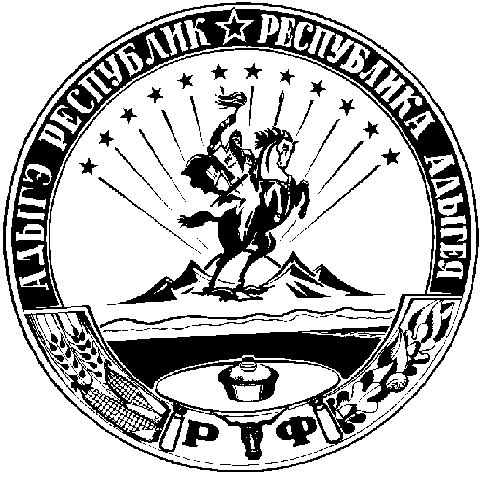 АДЫГЭ РЕСПУБЛИКМуниципальнэ образованиеу«Шэуджэн район» янароднэ депутатхэм я Совет385440, къ. Хьакурынэхьабл,ур. Шэуджэным ыцI, 9